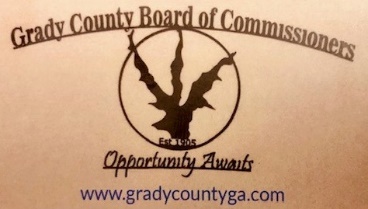 Phillip Drew, Chairman  			  	 Keith Moye                       			June Knight, Vice-Chair
District 5					 District 3				            	District 1Ray Prince 					J.C. (Buddy) Johnson				LaFaye Copeland
District 2					County Administrator			          	District 4Date:  January 5, 2022GRADY COUNTY BOARD OF COMMISSIONERSCALLED Meeting for RedistrictingFriday, January 7, 20229:00 A.M.Grady County Board of Commissioners Office33 17th Ave NWCairo, GA 39827The Board of Commissioners will hold a Called Meeting on Friday, January 7, 2022, to discuss and vote on Redistricting for Grady County.The Grady County Board of Commissioners welcomes, appreciates, and encourages participation in the Board of Meeting.  The Board requests that you limit your public comments to three (3) minutes per person.  The Board reserves the right to reasonably limit the total time for Public Comment on any noticed agenda item as it may deem necessary.If you wish to address the Board during the meeting as a presentation, please provide the County Clerk with a topic and any related material prior to consideration of the agenda item.Individuals with disabilities who require certain accommodations to allow them to observe and/or participate in this meeting, or who have questions regarding the accessibility of the meeting, or the facilities are required to contact the ADA Coordinator at 229-377-1512 promptly to allow the County to make reasonable accommodations for those persons.